       Mapleton School District 32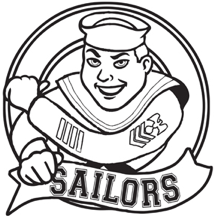 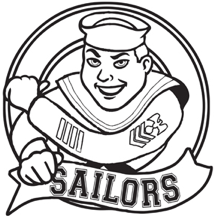          10868 East Mapleton Road            Mapleton, Oregon 97453 REGULAR BOARD MEETINGJanuary 24, 2018 6:00 p.m.Tour of Mapleton High School (5:30 p.m.)Call to Order (6:00 p.m.)Flag SaluteMission StatementOur mission is to provide a safe learning environment where students are encouraged and empowered to reach their educational and personal potential. We base all of our decisions on what is best for students.Review of the AgendaBond Update Curt Wilson, PIVOT ArchitectureJim Mender, McKenzie CommercialFund 450 Bond/Seismic Renovation Financial ReportDistrict ReportsCalendarMenuDistrict EnrollmentElementary/Superintendent Report Division 22 StandardsK-9 Presentation Community Presentation Middle/High School Principal ReportTransportation/Maintenance ReportFinancial ReportsBusiness Office ReportStudent Body Financial StatementsDistrict Revenue/Expenditure Comparison District General LedgerFinancial Report for the year ended June 30, 2017Comments from the PublicThe School Board is interested in hearing from the public and will do so at this time on the agenda. The Board requests that patrons limit their comments to five minutes. Please stand and give your name and address for the record. If a response to your concern requires action of the School Board or a gathering of information, it may be placed on a future agenda. Personnel matters may not be discussed in public at a Board meeting. Patrons who have personnel concerns should share them directly with the Superintendent. Action ItemsConsent AgendaPayroll Check RegisterAccounts Payable Register Prior Month Minutes2018-19 Budget CalendarRevised School CalendarOld Business 11.1 Equity LensNew BusinessExecutive Session Directors may go into executive session, as ordered by the Board Chair, immediately preceding, during, or after a regular School Board meeting to discuss legal matters and/or matters pertaining to personnel under authority of Oregon Law, 1972. ORS 192.660, (2):consider employmentconsider discipline of employee(s), unless he or she requests an open meetingconduct labor negotiationsconduct real property transactionsconsider exempt recordsconsult with counsel concerning current or possible litigationevaluate employee(s) performance, unless he or she requests an open meeting(k)  consider matters relating to school safety or a plan that responds to safety threats made toward a schooland ORS 332.061 expulsion of a student Adjournment 